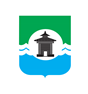 29.09.2021 года № 222РОССИЙСКАЯ ФЕДЕРАЦИЯИРКУТСКАЯ ОБЛАСТЬДУМА БРАТСКОГО РАЙОНАРЕШЕНИЕО ходе выполнения муниципальной программы «Поддержка и развитие малого и среднего предпринимательства в муниципальном образовании «Братский район» на 2019-2022 годы» за 2020 годЗаслушав и обсудив информацию начальника отдела экономического развития администрации муниципального обслуживания «Братский район» Марины Анатольевны Лактионовой о ходе выполнения муниципальной программы «Поддержка и развитие малого и среднего предпринимательства в муниципальном образовании «Братский район» на 2019-2022 годы» за 2020 год, руководствуясь статьям 30, 33, 46 Устава муниципального образования «Братский район», Дума Братского района                                                       РЕШИЛА:1. Информацию начальника отдела экономического развития администрации муниципального обслуживания «Братский район» Марины Анатольевны Лактионовой о ходе выполнения муниципальной программы «Поддержка и развитие малого и среднего предпринимательства в муниципальном образовании «Братский район» на 2019-2022 годы» за 2020 год принять к сведению (прилагается).2. Настоящее решение разместить на официальном сайте администрации муниципального образования «Братский район» в разделе «Дума» - www.bratsk.raion.ru. Председатель ДумыБратского района						                   С.В. КоротченкоПриложение крешению Думы Братского районаот 29.09.2021 года № 222О ходе выполнения муниципальной программы «Поддержка и развитие малого и среднего предпринимательства в муниципальном образовании «Братский район» на 2019-2022 годы» за 2020 годМуниципальная программа «Поддержка и развитие малого и среднего предпринимательства в МО «Братский район» на 2019-2022 годы (далее – Программа) утверждена постановлением мэра Братского района от 14.11.2017 года № 581. Целью муниципальной программы является обеспечение благоприятных условий для создания, развития и устойчивой деятельности субъектов малого и среднего предпринимательства на территории МО «Братский район». По данным Единого реестра субъектов малого и среднего предпринимательства Федеральной налоговой службы структура субъектов малого и среднего предпринимательства в районе представлена следующим образом.											Таблица 1По данным Межрайонной ИФНС № 15 по Иркутской области  на начало 2021 года в районе зарегистрировано 186 физических лиц, не являющихся индивидуальными предпринимателя и применяющие специальный налоговый режим «Налог на профессиональный доход» (самозанятые граждане).Общий объем финансирования муниципальной программы составил – 130,0 тыс. руб. Анализ объема финансирования программы за 2020 год представлен в приложении 1 к отчету.Анализ целевых показателей программы представлен в приложении № 2 к отчету.В рамках основного мероприятия Программы «Правовое, организационное и аналитическое обеспечение деятельности субъектов малого и среднего предпринимательства» реализованы следующие мероприятия.Представительными органами Турманского сельского поселения, Ключи-Булакского сельского поселения, Вихоревского городского поселения в отношении объектов налогообложения, включенных в Перечень объектов недвижимого имущества, в отношении которых налоговая база с 2019 года определяется как кадастровая стоимость, утвержденный распоряжением Правительства Иркутской области от 19.12.2018 года № 988-рп. установлены пониженные ставки налога на имущество на 2020 год и последующие годы: - Турманское сельское поселение (2020г. - 0,75%; 2021г. - 1,0%; 2022г. - 1,25%; 2023г. и последующие годы - 1,5%);-  Ключи-Булакское сельское поселение (0,75%);-  Вихоревское городское поселение (2020г. - 0,6%; 2021г. - 0,7%; 2022г. - 0,8%; 2023г. и последующие годы - 1,0%). На территориях остальных сельских поселений и межселенных территориях в отношении указанных объектов установлена ставка 2,0%. В 2020 году по заявлению местных предпринимателей представительными органами Вихоревского городского поселения и Ключи-Булакского сельского поселения ставка налога на имущество уменьшена  с 2019 года.На межселенных территориях района указанных объектов недвижимости не зарегистрировано, в связи с чем вопрос о снижении ставки Думой Братского района не рассматривался.В связи со сложной эпидемиологической ситуацией, вызванной распространением СОVID-19 заседания совета по малому бизнесу при мэре Братского района не проводились.В рамках основного мероприятия «Информационная и консультативная поддержка субъектов малого и среднего предпринимательства» реализованы следующие мероприятия.На официальном сайте администрации МО «Братский район» на постоянной основе размещается информация для субъектов малого и среднего предпринимательства, в том числе нормативно-правовая база по предоставлению в аренду и собственность земельных участков и муниципального имущества. За отчетный период отделом сельского хозяйства Администрации МО «Братский район» оказано более 1200 консультаций для сельхозтоваропроизводителей района. В связи со сложной эпидемиологической ситуацией, вызванной распространением СОVID-19 выездные консультационные семинары для субъектов малого и среднего предпринимательства не проводились.В рамках основного мероприятия «Повышение квалификации кадров субъектов малого и среднего предпринимательства» реализованы следующие мероприятия.Совместно с ОГКУ ЦНС города Братска с целью вовлечения в предпринимательскую деятельность безработных граждан и получения единовременной финансовой помощи при государственной регистрации в качестве юридического лица, индивидуального предпринимателя либо крестьянского (фермерского) хозяйства гражданам, признанным в установленном порядке безработными, проведено 3 заседания комиссии по рассмотрению бизнес-планов. По результатам заседаний, рекомендовано предоставить безработному гражданину Куватского сельского поселения финансовую помощь.В рамках основного мероприятия «Имущественная поддержка субъектов малого и среднего предпринимательства» реализованы следующие мероприятия.Сформирован перечень муниципального  имущества муниципального образования «Братский район», свободного от прав третьих лиц (за исключением имущественных прав субъектов малого и среднего предпринимательства), предназначенного для передачи во владение и (или) пользование субъектам малого и среднего предпринимательства. В данном перечне числится 30 объектов, из которых передано в пользование 24 объекта.За 2020 год заключено 50 договоров аренды муниципального имущества, из которых с субъектами малого предпринимательства заключено 43 договора.	Субъектам малого предпринимательства предоставлено в аренду 25 земельных участков общей площадью 1164,8 га, в том числе сельхозтоваропроизводителям предоставлено 20 земельных участков общей площадью 1134,9 га.Доходы от сдачи в аренду муниципального имущества субъектам малого предпринимательства составили – 4,1 млн. руб., это 82% от общей суммы доходов от сдачи в аренду имущества.В целях поддержки бизнеса в период пандемии CОVID-19 на уровне Администрации муниципального образования «Братский район» приняты следующие меры.Постановлением мэра Братского района от 25.05.2020г. № 300 «Об установлении требований к условиям и срокам отсрочки уплаты арендной платы по договорам аренды недвижимого имущества муниципальной собственности муниципального образования «Братский район», утверждены требования к условиям и срокам отсрочки уплаты арендной платы по договорам аренды недвижимого имущества  муниципальной  собственности муниципального образования «Братский район», при условии обращения с заявлением об отсрочке по внесению арендных платежей, на срок с 18.03.2020г. до 01.10.2020г.Постановлением мэра Братского района от 26.05.2020г. № 305 «Об  освобождении от уплаты арендной платы по договорам аренды недвижимого имущества муниципальной собственности муниципального образования  «Братский район»» установлено, что на период с 18 марта 2020 года по 31 мая 2020 года субъекты малого и среднего предпринимательства освобождаются от уплаты арендных платежей по договорам аренды объектов недвижимости, находящихся в муниципальной собственности муниципального образования «Братский район» (далее - объекты недвижимости), используемых для осуществления видов экономической деятельности в отраслях российской экономики, в наибольшей степени пострадавших в условиях ухудшения ситуации в связи с распространением новой коронавирусной инфекции, перечень которых утвержден постановлением Правительства Российской Федерации от 3 апреля 2020 года  №434, при их обращении с заявлением о необходимости предоставления освобождения от уплаты арендной платы по договорам аренды.В рамках основного мероприятия Программы «Финансовая поддержка субъектов малого и среднего предпринимательства» реализованы следующие мероприятия.По итогам 2020 года при содействии Администрации МО «Братский район» 32 КФХ и 4 сельхозорганизации получили средств в форме субсидий из федерального и областного бюджетов  по всем направлениям деятельности на общую сумму 170,6 млн.руб., в том числе СППК "Буренка" получил грант на строительство мельницы на общую сумму около 40,0 млн. руб.В целях оказания финансовой поддержки СМиСП между Администрацией МО «Братский район» и микрокредитной компанией «Фонд микрокредитования Иркутской области»  заключено Соглашение о взаимодействии и сотрудничестве.За 2020 год Фондом (далее  – Фонд)  выдано 2 микрозайма предпренимателям Братского района на общую сумму 4,1 млн. руб.В рамках основного мероприятия «Расширение деловых возможностей субъектов малого и среднего предпринимательства» реализованы следующие мероприятия.За отчетный период на 7 ярмарочных площадках проведено 11 ярмарок различной направленности: сельскохозяйственные, универсальные, праздничные и тематические.В целях участия Администрации МО «Братский район» в выставочно-ярмочных мероприятиях изготовлен видиофильм о Братском районе. Стоимость работ составила 130,0 тыс.руб.Доля субъектов малого и среднего предпринимательства в общем объеме муниципальных закупок составила – 3,97%.КатегорииСМиСПКоличество ед. по состоянию на 01.01.20г.Количество ед. по состоянию на 01.01.21г.Отклонение, ед.1234Микропредприятия240193-47Малые предприятия2118-3Средние предприятия110Индивидуальные предприниматели без образования юридического лица1017729-288Итого СМиСП1279941-338Приложение № 1Анализ объема финансирования Программы за 2020 годАнализ объема финансирования Программы за 2020 годАнализ объема финансирования Программы за 2020 годАнализ объема финансирования Программы за 2020 годАнализ объема финансирования Программы за 2020 годАнализ объема финансирования Программы за 2020 годАнализ объема финансирования Программы за 2020 годАнализ объема финансирования Программы за 2020 год№ п/п Наименование основных мероприятийИсточники финансированияОбъем финансирования, тыс. рублейОбъем финансирования, тыс. рублейОтклонениеОтклонениеПояснения по освоению объемов финансирования№ п/п Наименование основных мероприятийИсточники финансированияПланФакт +, -%Пояснения по освоению объемов финансирования123456781.Подпрограмма 1.  «Развитие малого и среднего предпринимательства»Подпрограмма 1.  «Развитие малого и среднего предпринимательства»Подпрограмма 1.  «Развитие малого и среднего предпринимательства»Подпрограмма 1.  «Развитие малого и среднего предпринимательства»Подпрограмма 1.  «Развитие малого и среднего предпринимательства»Подпрограмма 1.  «Развитие малого и среднего предпринимательства»Подпрограмма 1.  «Развитие малого и среднего предпринимательства»1.1.Основное мероприятие: Расширение деловых возможностей субъектов малого и среднего предпринимательстваМестный бюджет130,0130,00,00,0Итого по подпрограмме 1., в том числе:Итого по подпрограмме 1., в том числе:Итого по подпрограмме 1., в том числе:130,0130,00,00,0Местный бюджетМестный бюджетМестный бюджет0,00,00,00,0Областной бюджетОбластной бюджетОбластной бюджет0,00,00,00,0Федеральный бюджетФедеральный бюджетФедеральный бюджет0,00,00,00,0Другие источникиДругие источникиДругие источники0,00,00,00,0Итого по Программе, в том числе:Итого по Программе, в том числе:Итого по Программе, в том числе:130,0130,00,00,0Местный бюджетМестный бюджетМестный бюджет0,00,00,00,0Областной бюджетОбластной бюджетОбластной бюджет0,00,00,00,0Федеральный бюджетФедеральный бюджетФедеральный бюджет0,00,00,00,0Другие источникиДругие источникиДругие источники0,00,00,00,0Приложение № 2Анализ целевых показателей Программы, достигнутых за 2020 годАнализ целевых показателей Программы, достигнутых за 2020 годАнализ целевых показателей Программы, достигнутых за 2020 годАнализ целевых показателей Программы, достигнутых за 2020 годАнализ целевых показателей Программы, достигнутых за 2020 годАнализ целевых показателей Программы, достигнутых за 2020 годАнализ целевых показателей Программы, достигнутых за 2020 годАнализ целевых показателей Программы, достигнутых за 2020 год№ п/п Наименование целевого показателяЕд. изм.Значение целевого показателяЗначение целевого показателяОтклонениеОтклонениеОбоснование причин отклоненияПланФакт +, -%123456781.Число субъектов малого и среднего предпринимательства в расчете на 10 тыс. человек населенияЕд.16218927,016,7По данным Единого реестра субъектов малого и среднего предпринимательства Федеральной налоговой службы2.Доля среднесписочной численности работников (без внешних совместителей) малых и средних предприятий в среднесписочной численности работников (без внешних совместителей) всех предприятий и организаций%11,813,581,815,1Фактический показатель рассчитан в соответствии с Аналитическим отчетом за 2020 год3.Количество проведенных консультационно-обучающих мероприятийЕд.30-3,00,0Выездные семинары не проводились по причине ограничений в связи с распространением новой короновирусной инфекции Covid-19.